ODENANZA XII - Nº 119ANEXO ÚNICOLEY XVII – Nº 181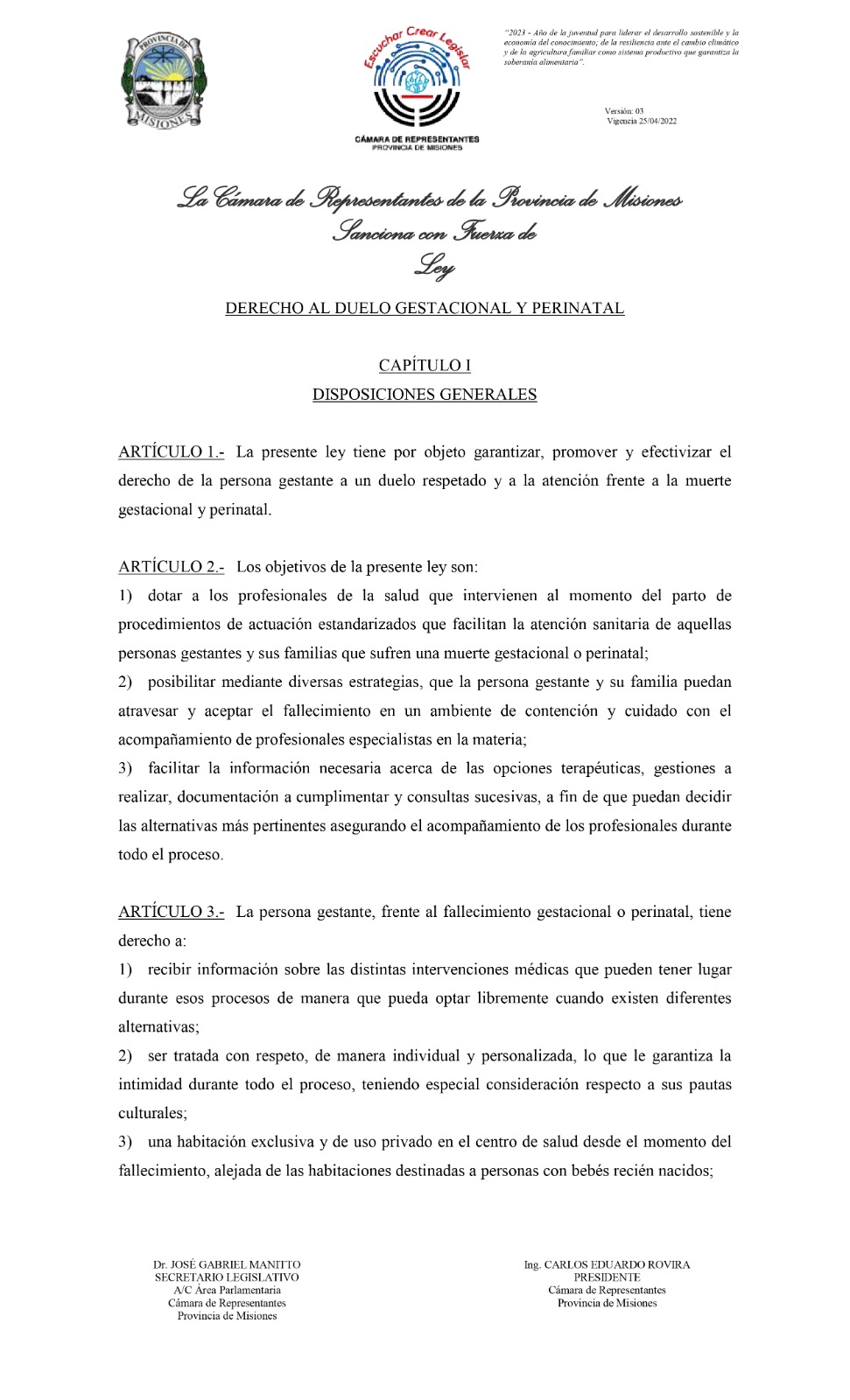 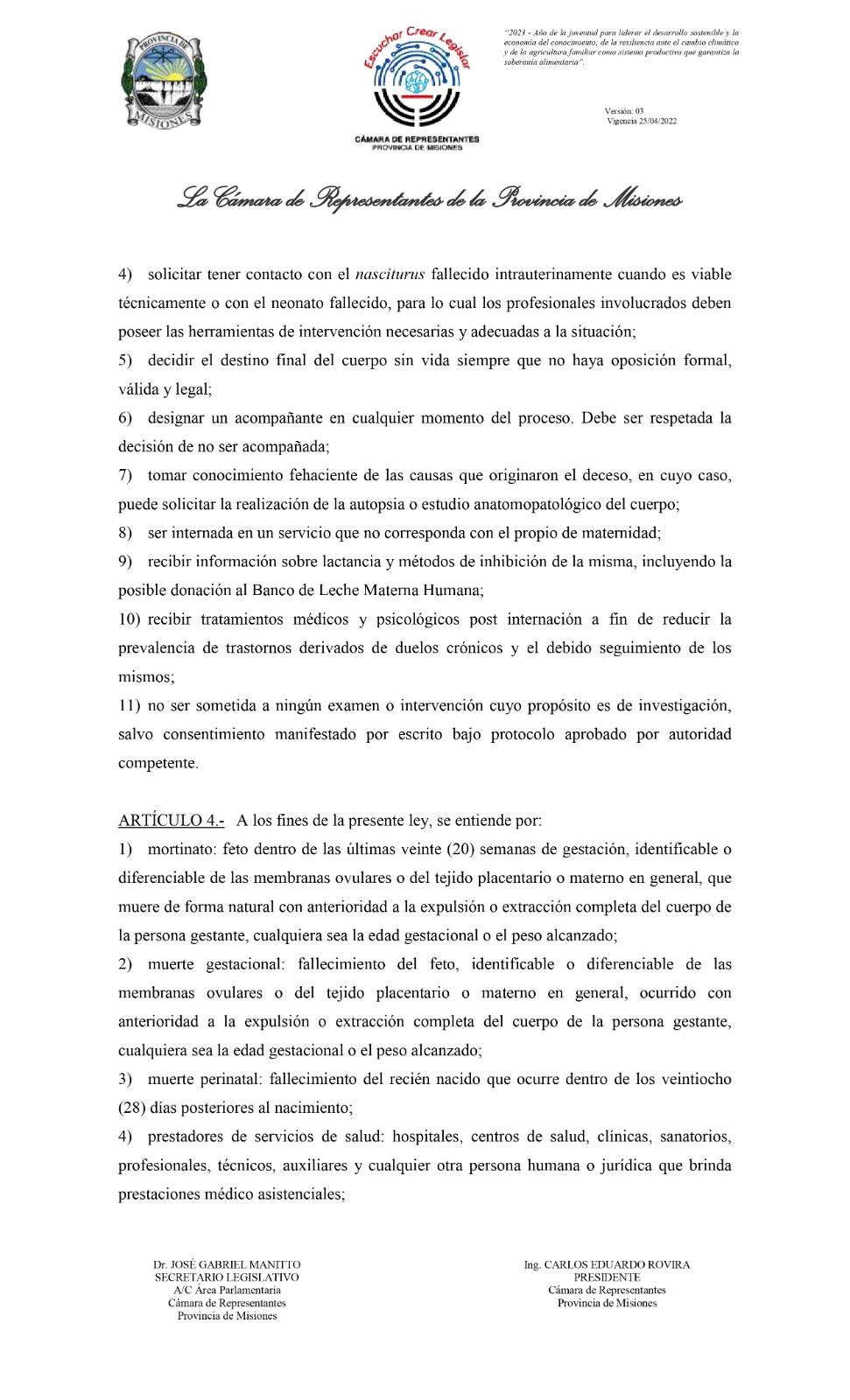 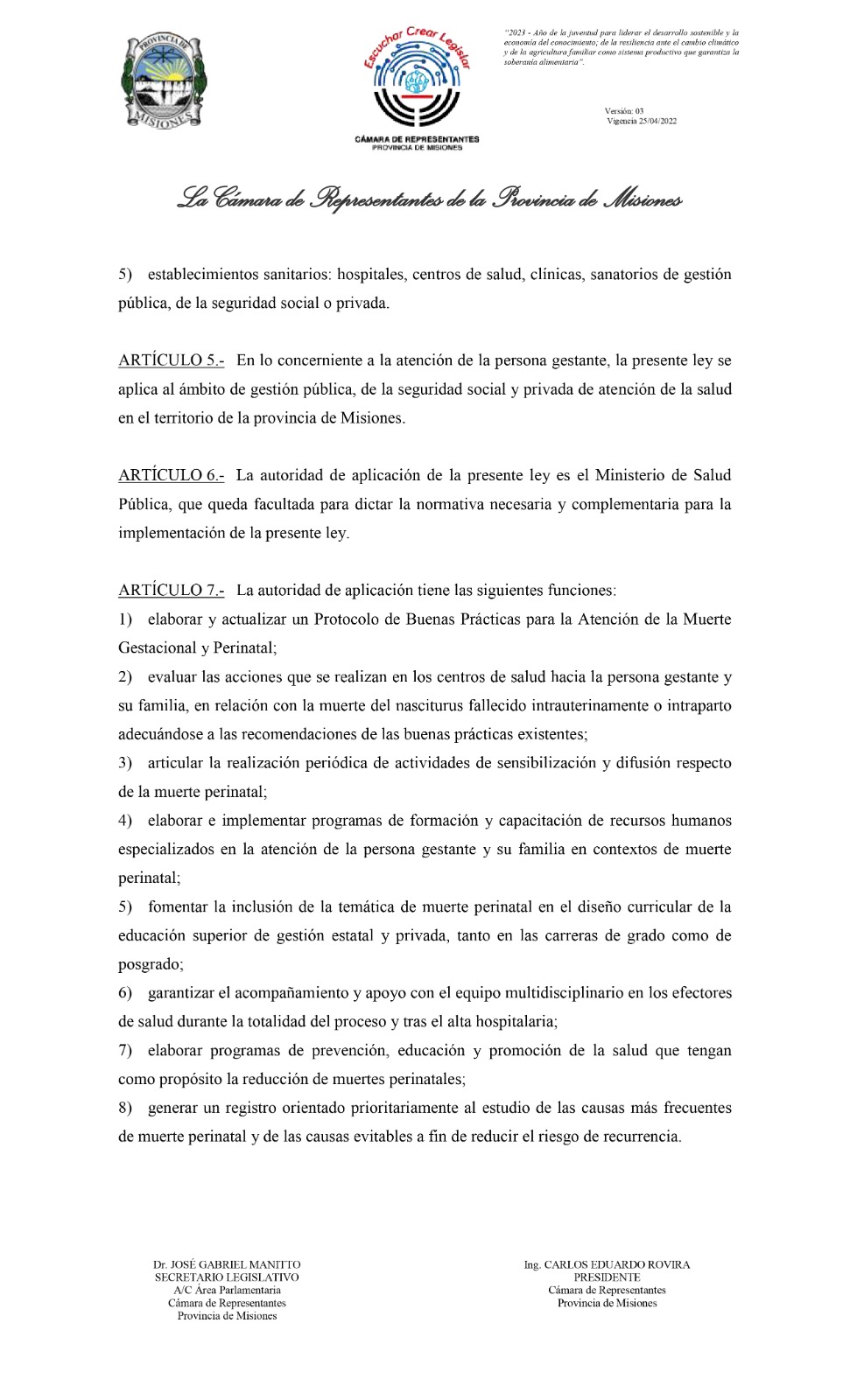 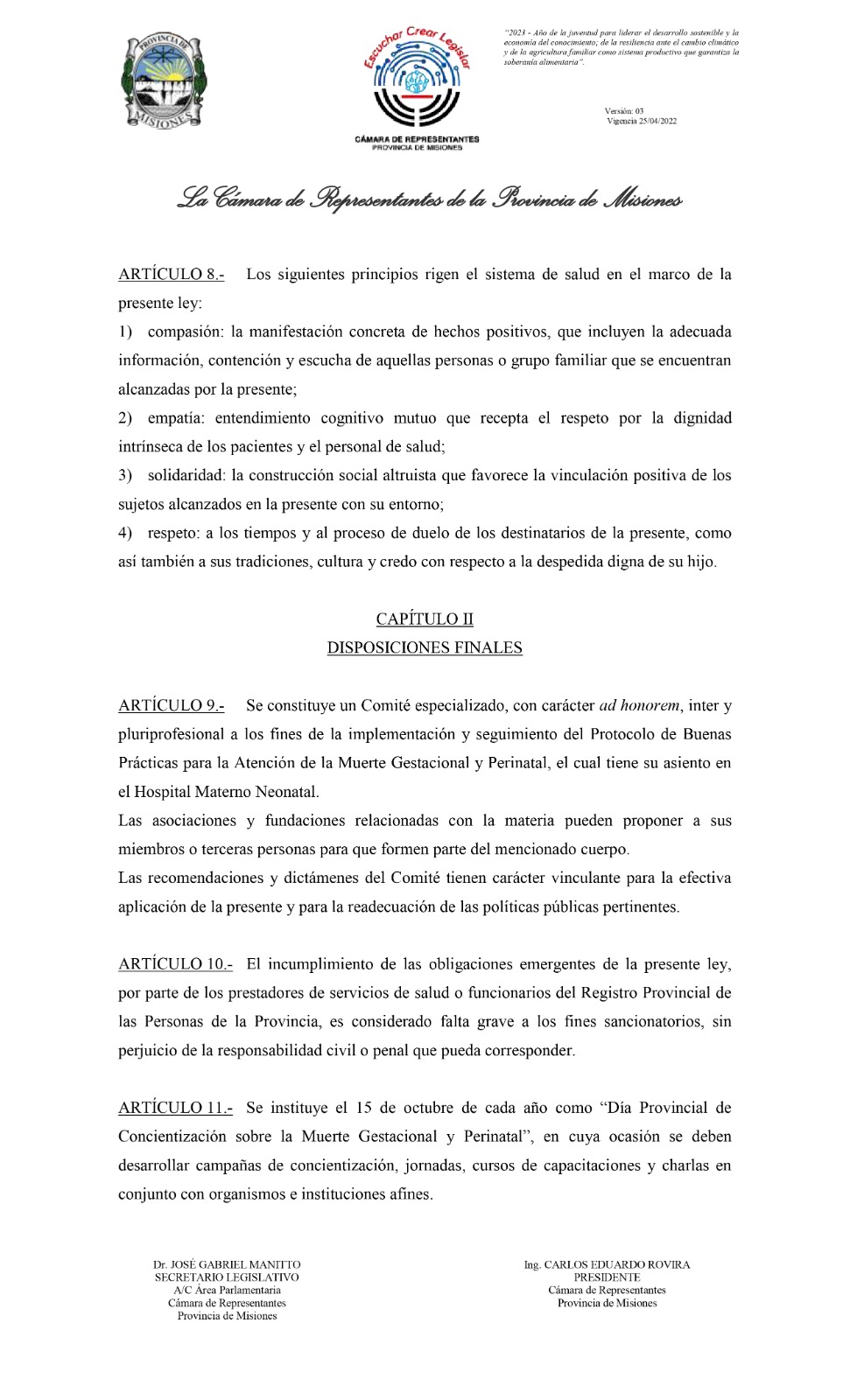 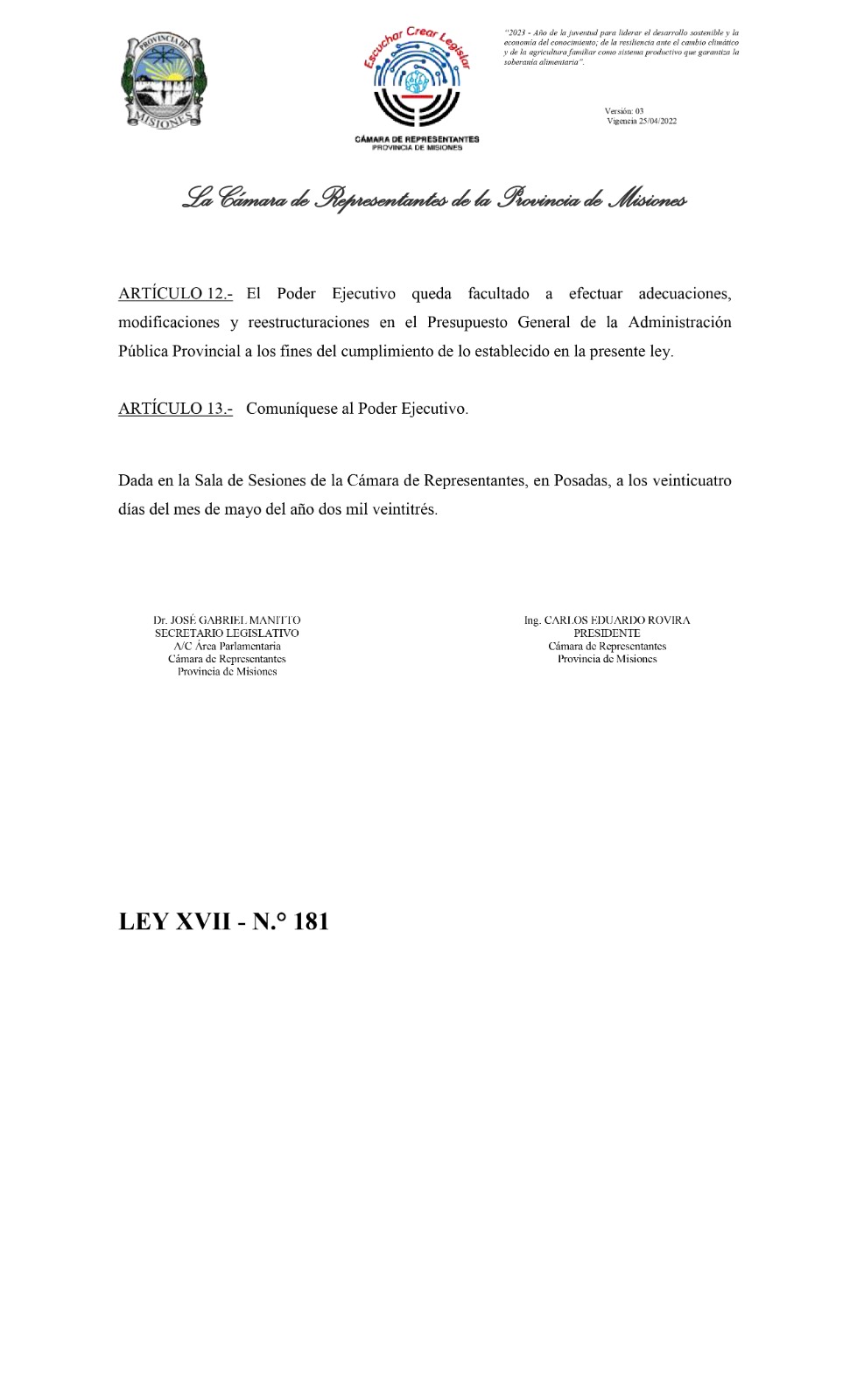 